                                                                                                                                                                                                        О Т К Р Ы Т О Е    А К Ц И О Н Е Р Н О Е     О Б Щ Е С Т В О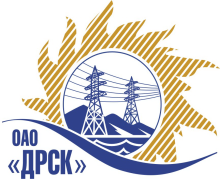 		Протокол выбора победителягород  Благовещенск, ул. Шевченко, 28ПРЕДМЕТ ЗАКУПКИ:Закрытый запрос цен на право заключения Договора на выполнение работ: «Выполнение мероприятий по технологическому присоединению заявителей с максимальной мощностью до 150 кВт для нужд филиала ОАО «ДРСК» «Хабаровские  электрические сети»  (Закупка № 450): лот № 8 - «Технологическое присоединение к электрической сети ОАО "ДРСК" с заявленной мощностью до 150 кВт. Хабаровский край, с. Некрасовка, с. Дружба, с. Гаровка-1 (ПИР, СМР)».Закупка проводится согласно ГКПЗ 2012г. раздела  2.1.1 «Услуги КС» на основании указания ОАО «ДРСК» от  02.08.2013 г. № 61.Плановая стоимость закупки:  лот №8  -  1 511 472,00 руб.ПРИСУТСТВОВАЛИ:	На заседании присутствовало 8 членов Закупочной комиссии 2 уровня. ВОПРОСЫ, ВЫНОСИМЫЕ НА РАССМОТРЕНИЕ ЗАКУПОЧНОЙ КОМИССИИ: 1. О признании предложений соответствующими условиям закупки2. О ранжировке предложений Участников закупки. 3. Выбор победителяВОПРОС 1 «О признании предложений соответствующими условиям закупки»ОТМЕТИЛИ:Предложения ООО «Актис Капитал» 680007 г. Хабаровск, ул. Волочаевская, д. 8, литер Щ, оф. 11, ООО «Амур-ЭП» 680032 г. Хабаровск-32, пр-т 60 Лет Октября 128 а,  ООО «Энергострой» 680033 г. Хабаровск, ул. Тихоокеанская, 204, корп. 1, оф. 21 признаются удовлетворяющим по существу условиям закупки. Предлагается принять данные предложения к дальнейшему рассмотрению.ВОПРОС 2  «О ранжировке предложений Участников закупки»ОТМЕТИЛИ:В соответствии с требованиями и условиями, предусмотренными извещением о закупке и Закупочной документацией, предлагается ранжировать предложения следующим образом: Лот №8 - «Технологическое присоединение к электрической сети ОАО "ДРСК" с заявленной мощностью до 150 кВт. Хабаровский край, с. Некрасовка, с. Дружба, с. Гаровка-1 (ПИР, СМР)»ВОПРОС 3  «Выбор победителя»ОТМЕТИЛИНа основании вышеприведенной ранжировки предложений предлагается признать Победителем Участника, занявшего первое место, а именно: 	Лот №8 - «Технологическое присоединение к электрической сети ОАО "ДРСК" с заявленной мощностью до 150 кВт. Хабаровский край, с. Некрасовка, с. Дружба, с. Гаровка-1 (ПИР, СМР)» - ООО «Актис Капитал» 680007 г. Хабаровск, ул. Волочаевская, д. 8, литер Щ, оф. 11 –  предложение на общую сумму - 1 414 781,00 без учета НДС. (1 669 441,58 с учетом НДС). Срок начала работ: С момента заключения договора. Срок завершения работ: 15.11.2013г. Условия оплаты: Без аванса. Текущие платежи выплачиваются Заказчиком ежемесячно в течение 30 календарных дней с момента подписания актов выполненных работ обеими сторонами.  Гарантия на выполненные работы, материалы и оборудование – 36 месяцев.РЕШИЛИ:Предложения ООО «Актис Капитал» 680007 г. Хабаровск, ул. Волочаевская, д. 8, литер Щ, оф. 11, ООО «Амур-ЭП» 680032 г. Хабаровск-32, пр-т 60 Лет Октября 128 а,  ООО «Энергострой» 680033 г. Хабаровск, ул. Тихоокеанская, 204, корп. 1, оф. 21  принять к дальнейшему рассмотрению.Утвердить ранжировку предложений.1 место:  ООО «Актис Капитал» г. Хабаровск;2 место: ООО «Амур-ЭП» г. Хабаровск-32.3 место:  ООО «Энергострой»  г. Хабаровск.Признать Победителем закрытого запроса цен:Лот №8 - «Технологическое присоединение к электрической сети ОАО "ДРСК" с заявленной мощностью до 150 кВт. Хабаровский край, с. Некрасовка, с. Дружба, с. Гаровка-1 (ПИР, СМР)» - ООО «Актис Капитал» 680007 г. Хабаровск, ул. Волочаевская, д. 8, литер Щ, оф. 11 –  предложение на общую сумму - 1 414 781,00 без учета НДС. (1 669 441,58 с учетом НДС). Срок начала работ: С момента заключения договора. Срок завершения работ: 15.11.2013г. Условия оплаты: Без аванса. Текущие платежи выплачиваются Заказчиком ежемесячно в течение 30 календарных дней с момента подписания актов выполненных работ обеими сторонами.  Гарантия на выполненные работы, материалы и оборудование – 36 месяцев.ДАЛЬНЕВОСТОЧНАЯ РАСПРЕДЕЛИТЕЛЬНАЯ СЕТЕВАЯ КОМПАНИЯУл.Шевченко, 28,   г.Благовещенск,  675000,     РоссияТел: (4162) 397-359; Тел/факс (4162) 397-200, 397-436Телетайп    154147 «МАРС»;         E-mail: doc@drsk.ruОКПО 78900638,    ОГРН  1052800111308,   ИНН/КПП  2801108200/280150001№        459/УКС             «      » августа 2013 годаМесто в ранжировкеНаименование и адрес участникаЦена и иные существенные условия1 местоООО «Актис Капитал» 680007 г. Хабаровск, ул. Волочаевская, д. 8, литер Щ, оф. 111 414 781,00 без учета НДС(1 669 441,58 с учетом НДС)Срок начала работ: С момента заключения договора.Срок завершения работ: 15.11.2013г.Условия оплаты: Без аванса. Текущие платежи выплачиваются Заказчиком ежемесячно в течение 30 календарных дней с момента подписания актов выполненных работ обеими сторонами. Гарантия на выполненные работы, материалы и оборудование – 36 месяцев.2 местоООО «Амур-ЭП» 680032 г. Хабаровск-32, пр-т 60 Лет Октября 128 а1 463 387,46 без учета НДС(1 726 797,21 с учетом НДС)Срок начала работ: С момента заключения договора.Срок завершения работ: 15.11.2013г.Условия оплаты: Без аванса. Текущие платежи выплачиваются Заказчиком ежемесячно в течение 30 календарных дней с момента подписания актов выполненных работ обеими сторонами. Гарантия на выполненные работы, материалы и оборудование – 36 месяцев.3 местоООО «Энергострой» 680033 г. Хабаровск, ул. Тихоокеанская, 204, корп. 1, оф. 211 467 449,00 без учета НДС(1 731 589,82 с учетом НДС)Срок начала работ: с 01.09.2013г.Срок завершения работ: 31.10.2013г.Условия оплаты: Без аванса. Текущие платежи выплачиваются Заказчиком ежемесячно в течение 30 календарных дней с момента подписания актов выполненных работ обеими сторонами. Гарантия на выполненные работы, материалы и оборудование – 36 месяцев.Ответственный секретарь Закупочной комиссии: Челышева Т.В. «___»______2013 г._____________________________Технический секретарь Закупочной комиссии: Курганов К.В.  «___»______2013 г._______________________________